Republic of the PhilippinesDepartment of Education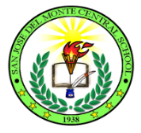 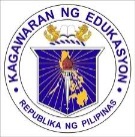 Region IIIDivision of City SchoolsDistrict VISAN JOSE DEL MONTE CENTRAL SCHOOLCity of San Jose del MonteMay 31, 2017School MemorandumNo.8 s. 2017SCHEDULE OF SUMMATIVE TEST/ QUARTERLY TESTS.Y. 2017 – 2018To: ALL TEACHERS	1. For the information and guidance of all concerned on the administration of Summative Test and Quarterly Test in every rating period the following is the schedule of test for S.Y. 2017 – 2018.	FIRST RATING PERIOD		1st Summative Test 		–	 June 22-23, 2017		2nd Summative Test 		– 	July 13-14, 2017		3rd Summative Test 		–	 August 3-4, 2017	1st QUARTER EXAMINATION (August 10 – 11, 2017)	SECOND RATING PERIOD		1st Summative Test		 – 	August 31 to September 1, 2017		2nd Summative Test 		– 	September 21-22, 2017		3rd Summative Test 		–	 October 12-13, 2017	2nd QUARTER EXAMINATION – October 19 – 20, 2017	THIRD RATING PERIOD		1st Summative Test 		– 	November 16-17, 2017		2nd Summative Test		 –	 December 7-8, 2017		3rd Summative Test 		–	 January 4-5, 2018	3rd QUARTER EXAMINATION – January 11 – 12, 2018	FOURTH RATING PERIOD		1st Summative Test		 –	 January 30-31, 2018		2nd Summative Test		 – 	February 15-16, 2018		3rd Summative Test 		– 	March 8-9, 2018	4th QUARTER EXAMINATION – March 15 – 16, 20182. Immediate and wide dissemination of this memorandum is desired.									NERLIZA C. MIRANDA									        Principal-III